any new or revised financial accounting standards provided pursuant to Section 13(a) of the Exchange Act. ☐If an emerging growth company, indicate by check mark if the registrant has elected not to use the extended transition period for complying withEmerging growth company ☐this chapter) or Rule 12b-2 of the Securities Exchange Act of 1934 (§240.12b-2 of this chapter).Indicate by check mark whether the registrant is an emerging growth company as defined in Rule 405 of the Securities Act of 1933 (§230.405 ofOrdinary shares, $1.00 par value per shareFTINew York Stock ExchangeTitle of Each ClassSymbolon Which RegisteredTradingName of Each ExchangeSecurities registered pursuant to Section 12(b) of the Act:☐    Pre-commencement communications pursuant to Rule 13e-4(c) under the Exchange Act (17 CFR 240.13e-4(c))☐    Pre-commencement communications pursuant to Rule 14d-2(b) under the Exchange Act (17 CFR 240.14d-2(b))☐    Soliciting material pursuant to Rule 14a-12 under the Exchange Act (17 CFR 240.14a-12)☐    Written communications pursuant to Rule 425 under the Securities Act (17 CFR 230.425)the following provisions:Check the appropriate box below if the Form 8-K filing is intended to simultaneously satisfy the filing obligation of the registrant under any of(Former name or former address, if changed since last report)Not Applicable(Registrant’s telephone number, including area code)+1 281-591-4000(Address of principal executive offices)(Zip Code)United States of America77044Houston, TexasOne Subsea Lane(State or other jurisdiction of incorporation)(Commission File Number)(IRS Employer Identification No.)United Kingdom001-3798398-1283037(Exact name of registrant as specified in its charter)TechnipFMC plcDate of Report (Date of earliest event reported)January 29, 2024Pursuant to Section 13 OR 15(d) of The Securities Exchange Act of 1934CURRENT REPORTFORM 8-KWashington, D.C. 20549SECURITIES AND EXCHANGE COMMISSIONUNITED STATES104Cover Page Interactive Data File (formatted as inline XBRL and contained in Exhibit 10.1)10.1Form of TechnipFMC plc Executive Severance AgreementNo.DescriptionExhibitItem 9.01Financial Statements and Exhibits.text of the form Executive Severance Agreement, a copy of which is attached hereto as Exhibit 10.1 and incorporated herein by reference.The foregoing summary of the Executive Severance Agreements does not purport to be complete and is qualified in its entirety by the completewould also no longer be subject to any stock ownership or retention requirements.of such benefits would not be deductible by reason of Section 280G of the U.S. Internal Revenue Code. Following termination, the executiveSeverance Agreements is subject to the executive signing a release of claims. The severance benefits may also be reduced to the extent paymentExecutive Severance Agreement will be reduced by any such other severance amounts. Receipt of the severance benefits under the Executiveexecutive is eligible for severance under applicable law, collective agreement, or an employment agreement, then the severance paid under theinsurance coverage for twenty-four months, or in the case of our Chief Executive Officer and Chief Financial Officer, for thirty-six months. If anpayable  for  the  executive  under  the  Company’s  health  care,  life,  accidental  death  and  dismemberment  insurance  and  long-term  disabilityamount of the executive’s annual target cash bonus for the year the executive is terminated; and (v) an amount equal to the monthly premiumtwo for all other executive officers); (iii) accrued but unpaid base salary and unused paid time off pay; (iv) a pro-rated payment equal to theexecutive’s prior three-year average annual cash bonus (multiple of three for our Chief Executive Officer and Chief Financial Officer; multiple ofFinancial Officer; multiple of two for all other executive officers); (ii) a multiple of the greater of the executive’s annual target cash bonus or theseverance  benefits  are  equal  to  (i)  a  multiple  of  each  executive’s  base  salary  (multiple  of  three  for  our  Chief  Executive  Officer  and  Chiefemployment  is  terminated  without  cause  or  constructively  terminated  within  the  twenty-four  months  following  a  change  in  control.  TheSimilar to the prior agreements, the Executive Severance Agreements provide for “double trigger” severance benefits if an executive officer’sother executive officers similarly with no expiration date, effective as of their respective appointment dates.President, Subsea, with no expiration date. The Compensation Committee also approved entering into Executive Severance Agreements with ourof Executive Severance Agreements with our Chief Executive Officer, our Executive Vice President and Chief Technology Officer, and ourOn January 29, 2024, the Compensation Committee of the Board of Directors of TechnipFMC plc (the “Company” or “us”) approved the renewalCertain Officers.Item 5.02Departure of Directors or Certain Officers; Election of Directors; Appointment of Certain Officers; Compensatory Arrangements ofTitle: Executive Vice President, Chief Legal Officer and SecretaryDated: January 29, 2024Name: Cristina AaldersBy: /s/ Cristina AaldersTechnipFMC plcundersigned hereunto duly authorized.Pursuant to the requirements of the Securities Exchange Act of 1934, the registrant has duly caused this report to be signed on its behalf by theSIGNATURESfulfilled, and until all benefits required hereunder have been paid to the Executive.four (24) months beyond the month in which such Change in Control occurred; or until all obligations of the Company hereunder have beenthe Agreement. However, in the event a Change in Control occurs during the term, this Agreement will remain in effect for the longer of: twenty-when the Executive no longer holds an equivalent or higher level of title and position unless the Company, in its sole discretion, elects to extendThis Agreement will commence on [date] (the “Effective Date”) and will continue in effect [until the earlier of [date] or] until such dateTERMARTICLE I.remain in the employ of the Company, and for other good and valuable consideration, the Company and the Executive agree as follows:Executive’s advice and counsel notwithstanding the possibility, threat, or occurrence of a Change in Control, and to induce the Executive toNOW, THEREFORE, to assure the Company that it will have the continued dedication of the Executive and the availability of theappropriate; andControl would be in the best interests of the Company and its shareholders, and to take such other actions as the Board might determine to becalled upon to assist in the assessment of such possible Change in Control, advise management and the Board as to whether such Change inWHEREAS, should the possibility of a Change in Control arise, in addition to the Executive’s regular duties, the Executive may bepersonal uncertainties and risks created by the possibility of a Change in Control; andadvice, if requested, as to the best interests of the Company and its shareholders without concern that the Executive might be distracted by theable to rely upon the Executive to continue in the Executive’s position, and that the Company be able to receive and rely upon the Executive’sWHEREAS, should the possibility of a Change in Control arise, the Board believes it is imperative that the Company and the Board beWHEREAS, the Executive is a key executive of the Company;Company;WHEREAS, the Committee has approved the Company’s entering into severance agreements with certain key executives of the“Company”) and [Executive] (hereinafter referred to as the “Executive”).THIS AGREEMENT is made and entered into as of the [date], by and between TechnipFMC plc (hereinafter referred to as theEXECUTIVE SEVERANCE AGREEMENTTECHNIPFMC PLCExhibit 10.12employment is terminated due to the following circumstances:Following a Change in Control, the Executive will not be entitled to receive Severance Benefits under this Agreement if the Executive’sSection 3.2              Terminations Receiving no Severance Rights under this Agreement.Agreement.other incentive arrangements adopted by the Company that vests as a result of the Change in Control in accordance with the terms of thisordinary shares by executive officers will not apply to any awards granted to the Executive prior to a Change in Control under the Equity Plans orD.            Any restrictions imposed by Company ownership or retention guidelines applicable to the sale of the Company’sthe future (the “Equity Plans”) will be treated pursuant to the terms of the applicable plan.Incentive Award Plan, any legacy Technip Incentive Award or Capital Plan, and other similar incentive arrangements adopted by the Company inC.            Awards granted under the Amended and Restated TechnipFMC plc Incentive Award Plan, TechnipFMC plc 2022during the Protection Period.2.  a voluntary termination for Good Reason pursuant to a Notice of Termination delivered to the Company by the Executivethe Company for reasons other than Cause, Disability, or death during the Protection Period; or1.  an involuntary termination of the Executive’s employment pursuant to a Notice of Termination delivered to the Executive bytrigger the payment of Severance Benefits to the Executive under this Agreement:B.            The occurrence of any one or more of the following events will constitute a “Qualifying Termination” and willany revocation period required by law.release of claims and covenant not to sue within forty-five (45) days of the Effective Date of Termination, and not revoking such release duringthe Executive has occurred.  Executive’s right to receive the Severance Benefits is conditioned upon Executive’s signing an effective generalAgreement, and as set forth in Exhibit B, if there has been a Change in Control and if during the Protection Period a Qualifying Termination ofA.            The Executive will be entitled to receive from the Company Severance Benefits pursuant to the terms of thisSection 3.1             Right to Severance Benefits.SEVERANCE BENEFITSARTICLE III.Capitalized terms used and not defined in the body of this Agreement are defined in Exhibit A.DEFINED TERMSARTICLE II.3applicable jurisdiction (including, without limitation, any federal, state, city, or local income, employment or social insurance taxes).The Company will be entitled to withhold from any amounts payable under this Agreement all taxes as may be legally required in theSection 4.2              Withholding of Taxes.the Release.than one taxable year, then payment of the Severance Benefits will not be made until the later taxable year, no matter when the Executive signsRelease, but in no event beyond sixty (60) days from such date.  If the time period during which the Executive may sign the Release spans morethe Executive (or the Executive’s Beneficiary, if applicable) in a single lump sum as soon as practicable following the effective date of theThe Severance Benefits described in subparagraph (a) under the Description of Severance Benefits in Exhibit B will be paid in cash toSection 4.1              Form and Timing of Severance Benefits.FORM AND TIMING OF SEVERANCE BENEFITSARTICLE IV.described in Exhibit B, and the Company will have no further obligations to the Executive under this Agreement.due. In such event, neither the Executive nor the Executive’s Beneficiary will be entitled to the Severance Benefits referenced in Section 3.1 andCompany, by law, any applicable collective bargaining agreement, or employment contract or addendum thereto, at the time such payments arethrough the effective termination, at the rate then in effect, plus all other amounts to which the Executive is entitled under any plans of theExecutive other than for Good Reason, the Company will pay the Executive an amount equal to the Executive’s Base Salary prorata temporisC.            Termination for Cause. If the Executive’s employment is terminated either: by the Company for Cause; or by thereferenced in Section 3.1 and described in Exhibit B, and the Company will have no further obligations to the Executive under this Agreement;employment is terminated due to Disability, neither the Executive nor the Executive’s Beneficiary will be entitled to the Severance BenefitsCompany’s disability, retirement, survivor’s benefits, insurance, and other applicable plans and programs then in effect. If the Executive’sthe Executive’s Base Salary through the Effective Date of Termination, and the Executive’s benefits will be determined in accordance with theB.            Termination for Disability. If the Executive’s employment is terminated due to Disability, the Executive will receiveunder this Agreement;Severance Benefits referenced in Section 3.1 and described in Exhibit B, and the Company will have no further obligations to the Executiveeffect. If the Executive’s employment is terminated due to death, neither the Executive nor the Executive’s Beneficiary will be entitled to thedetermined in accordance with the Company’s retirement, survivor’s benefits, insurance, and other applicable programs of the Company then inA.            Termination upon Death. If the Executive’s employment is terminated due to death, the Executive’s benefits will be4or any part of such payment from the Executive or from whomsoever may be entitled thereto, for any reasons whatsoever.without notice or demand. Each and every payment made hereunder by the Company will be final, and the Company will not seek to recover allother right that the Company may have against the Executive or anyone else. All amounts payable by the Company hereunder will be paidunconditional, and will not be affected by any circumstances, including, without limitation, any offset, counterclaim, recoupment, defense, orSection 5.1            The Company’s obligation to make the payments and the arrangements provided for herein will be absolute andTHE COMPANY’S PAYMENT OBLIGATIONARTICLE V.Total Payments to be received, as determined by the Committee.made in the following order: (1) by reducing any cash payments under Section 4.1 of this Agreement, and (2) by reducing any other non-cashC.            Should the Total Payments be reduced by applying the provisions of this Section 4.3, then such reductions shall beRegulations issued thereunder.accordance with the principles of section 280G(d)(3) and (4) of the Code and based on reasonable good faith interpretations of section 280G and the Treasury3. the value of any non-cash benefit or any deferred payment or benefit included in the Total Payments shall be determined by the Auditor in(within the meaning set forth in section 280G(b)(3) of the Code) allocable to such reasonable compensation; andand selected by the Auditor, does not constitute a “parachute payment” within the meaning of section 280G(b)(2) of the Code, in excess of the “Base Amount”2. no portion of the Total Payments shall be taken into account which, in the opinion of tax counsel reasonably acceptable to the Executiveto constitute a “payment” within the meaning of section 280G(b) of the Code, shall be taken into account;1. no portion of the Total Payments that the Executive has waived the receipt or enjoyment of, at such a time and in such a manner so as notB.            For purposes of determining whether and the extent to which the Total Payments will be subject to the Excise Tax;subject in respect of such unreduced Total Payments.federal, state, and local income and employment taxes on such Total Payments and the amount of Excise Tax to which the Executive would bePayments, is greater than or equal to the net amount of such Total Payments without such reduction, but after subtracting the net amount ofPayments, as so reduced, and after subtracting the net amount of federal, state, and local income and employment taxes on such reduced Totalof the Total Payments is subject to the Excise Tax; provided, however, that such reduction shall occur only if the net amount of such TotalTotal Payments provided by reason of section 280G of the Code, the Total Payments shall be reduced, to the extent necessary, so that no portionPayments received by the Executive would be subject (in whole or in part), to an Excise Tax,  then, after taking into account any reduction in theA.            If a Change in Control occurs during the original or extended term of this Agreement, then to the extent any TotalSection 4.3              Cut-Back Provision.5Executive incurs such costs.Effective Date of Termination or $50,000. The invoice for such services must be submitted no later than ninety (90) days following the date thesuch outplacement services will be limited to an amount equal to the lesser of fifteen percent (15%) of the Executive’s Base Salary as of theservices obtained by the Executive within the eighteen (18) month period after the Effective Date of Termination. The total reimbursement forFollowing a Qualifying Termination, the Executive will be reimbursed by the Company for the reasonable costs of all outplacementOUTPLACEMENT ASSISTANCEARTICLE VII.which Executive is entitled under this Agreement or any other agreement to which the Executive and the Company are parties.paid in lieu of any other benefit or portion thereof; and shall not affect Executive’s right to reimbursement of any expenses or in-kind benefits toreasonable and incurred on or before the date that is ten (10) years after Executive’s Effective Date of Termination may not be exchanged for orCompany’s obligations under this Article VII shall apply only to legal fees, costs of litigation, prejudgment interest, and other expenses that arevalidity, enforceability, or interpretation of this Agreement, or as a result of any conflict between the parties pertaining to this Agreement. Theprovide the Severance Benefits to which the Executive becomes entitled under this Agreement, or as a result of the Company’s contesting thefees, costs of litigation, prejudgment interest, and other expenses incurred in good faith by the Executive as a result of the Company’s refusal toExecutive, which invoice shall be submitted no later than ninety (90) days following the date Executive incurs liability for the relevant item, legalTo the extent permitted by law, the Company will pay as incurred within ten (10) days following receipt of an invoice from theFEES AND EXPENSESARTICLE VI.and the Company.This Agreement shall supersede and replace the terms of any previously executed Executive Severance Agreement between Executiveclaims wherever in the world arising).the Executive may have against the Company arising out of the termination of employment (including both contractual and statutory employmentBenefits, before pay-out of the Severance Benefit. The Severance Benefits will be in full and final settlement of all and any rights and claims thatregulations, collective agreements or employment contracts or addendum thereto, its amount will be deducted from the amount of the Severanceother than benefits described in this Agreement, will be paid to the Executive.  In case any severance indemnity is due under applicable law,Section 5.3              If Severance Benefits are paid under this Agreement, no severance benefits under any program of the Company,Company’s obligations to make the payments and arrangements required to be made under this Agreement.made under any provision of this Agreement, and the obtaining of any such other employment will in no event effect any reduction of theSection 5.2              The Executive will not be obligated to seek other employment in mitigation of the amounts payable or arrangements6provision had not been included. Further, the captions of this Agreement are not part of the provisions hereof and will have no force and effect.or invalidity will not affect the remaining parts of the Agreement, and the Agreement will be construed and enforced as if the illegal or invalidSection 9.3              Severability. In the event any provision of this Agreement will be held illegal or invalid for any reason, the illegalityacceptable to the Committee. The Executive may make or change such designations at any time.Beneficiaries of any Severance Benefits owing to the Executive under this Agreement. Such designation must be in the form of a signed writingSection 9.2             Beneficiaries. The Executive may designate one or more persons or entities as the primary and/or contingenttime, subject to applicable law.Company, the employment of the Executive by the Company is “at will,” and may be terminated by either the Executive or the Company at anySection 9.1              Employment Status. Except as may be provided under any other agreement between the Executive and theMISCELLANEOUSARTICLE IX.estate, will be treated as the Beneficiary under this Agreement.Executive’s devisee, legatee, or other designee, or if there is no such designee, to the Executive’s estate, and such designee, or the Executive’sterms of this Agreement to the Executive’s Beneficiary. If the Executive has not named a Beneficiary, then such amounts will be paid to theamount would still be payable under this Agreement, all such amounts, unless otherwise provided herein, will be paid in accordance with thepersonal or legal representatives, executors, administrators, successors, heirs, distributees, devisees, and legatees. If the Executive dies while anySection 8.2              Assignment by the Executive. This Agreement will inure to the benefit of and be enforceable by the Executive’sthat the Company would be required to perform them if no such succession had taken place.thereof to expressly assume and agree to perform the Company’s obligations under this Agreement in the same manner and to the same extentmerger, consolidation, or otherwise) of all or substantially all of the business and/or assets of the Company or of any division or subsidiarySection 8.1              Successors to the Company. The Company will require any successor (whether direct or indirect, by purchase,SUCCESSORS AND ASSIGNMENTARTICLE VIII.parties.or in-kind benefits to which the Executive is entitled under this Agreement or any other agreement to which the Executive and the Company arenot be exchanged for or paid in lieu of another benefit or portion thereof; and shall not affect Executive’s right to reimbursement of any expensesThe Company’s obligations under this Article VIII shall apply only to costs for outplacement services obtained by the Executive; may7Date:Date:Title:Title:Name:Name:TechnipFMC plcExecutiveto the extent required by section 409A of the Code.of any such Severance Benefits shall be delayed until the earlier of six months following the Effective Date of Termination or Executive’s death,considered a “specified employee” for purposes of section 409A of the Code at such time of his or her separation from service, then the paymentsthe meaning of Section 409A, and (b) if the Company (or any affiliate of the Company) is a publicly traded company, and Executive isof the Code, then (a) the Severance Benefits will only be payable pursuant to this Agreement upon Executive’s “separation from service” withinSeverance Benefits payable under this Agreement are considered deferred compensation subject to and not otherwise exempt from section 409Aunder this Agreement are intended to be exempt from section 409A of the Code as short-term deferrals.  However, to the extent that anySection 9.7              409A.  To the extent the Executive is subject to taxation in the United States, then the Severance Benefits payableformer officer or director) of the Company.Executive will be covered by director and officer liability insurance to the maximum extent that that insurance covers any officer or director (orwhich he is made a party by reason of being (or having been) an officer, director, or employee of the Company or any of its subsidiaries. Theand reasonable expenses, including any attorneys’ fees, incurred by the Executive in connection with the defense of any lawsuit or other claim toExecutive’s employment, indemnify the Executive (including by advancing him expenses) for any judgments, fines, amounts paid in settlement,Section 9.6              Indemnification. To the full extent permitted by law, the Company will, both during and after the period of theof the State of Texas or any other jurisdiction) that would cause the application of the laws of any jurisdiction other than the State of Texas.and construed in accordance with the laws of the State of Texas, without giving effect to any choice or conflict of law provision or rule (whetherControl has occurred shall be determined by applying the laws of the United Kingdom.  The remainder of this Agreement shall be governed bySection 9.5              Applicable Law.  Interpretations regarding the definition of Change in Control and whether or not a Change inparties’ legal representatives and successors.waiver, or discharge is agreed to in writing and signed by the Executive and by an authorized member of the Committee, or by the respectiveSection 9.4              Modification. No provision of this Agreement may be modified, waived, or discharged unless such modification,Exhibit A-1Treasury Regulation Section 1.409A-3(i)(5) shall be consistent with such regulation.any  exercise  of  authority  in  conjunction  with  a  determination  of  whether  a  Change  in  Control  is  a  “change  in  control  event”  as  defined  inpursuant to the above definition, the date of the occurrence of such Change in Control and any incidental matters relating thereto; provided thathave full and final authority, which shall be exercised in its sole discretion, to determine conclusively whether a Change in Control has occurredtransfer. There is no Change in Control upon any distribution of a subsidiary or assets by the Company to its shareholders.  The Committee shallThere is no Change in Control when there is a transfer to an entity that is controlled by the shareholders of the Company immediately after the(c)            a Change in Ownership of a Substantial Portion of Assets.(b)            a Change in Effective Control; or(a)            a Takeover;Change in Control means and includes each of the following:(c)            the Executive’s having been convicted of, or pleading guilty or nolo contendere to, a felony under applicable law.or an affiliate; or(b)            the Executive’s willfully engaging in other conduct which is demonstrably and materially injurious to the Companydays of receiving such demand;the Executive has failed to resume substantial performance of the Executive’s duties on a continuous basis within thirty (30) calendarspecifically identifies the manner in which the Company believes the Executive has failed to perform the Executive’s duties, and aftera Notice of Termination for Good Reason), after a written demand for substantial performance is delivered to the Executive thatmaterial respect (other than any such failure resulting from physical or mental incapacity or occurring after issuance by the Executive of(a)            the Executive’s willful and continued failure to substantially perform the Executive’s employment duties in anyCause means:Board means the Board of Directors of the Company.Beneficiary means the persons or entities designated or deemed designated by the Executive pursuant to Section 10.2 of the Agreement.or other bonus plans, whether or not deferred.Base Salary means the then current salary of record paid to an Executive as annual salary, excluding amounts received under incentiveAuditor means the accounting firm that was the Company’s independent auditor immediately prior to the Change in Control.Agreement means the Executive Severance Agreement between the Company and the Executive.DEFINED TERMSEXHIBIT AExhibit A-2(b)            An entity, 50% or more of the total value or voting power of which is owned, directly or indirectly, by the Company;including but not limited to any spin-off of any  subsidiary or other assets of the Company;(a)            A shareholder of the Company (immediately before the asset transfer) in exchange for or with respect to its stock,transferred to:A transfer of assets by the Company is not treated as a Change of Ownership of a Substantial Portion of Assets if the assets areany liabilities associated with such assets.gross fair market value means the value of the assets of the Company, or the value of the assets being disposed of, determined without regard toof the total gross fair market value of all of the assets of the Company immediately prior to such acquisition or acquisitions. For this purpose,most recent acquisition by such person or persons) assets from the Company that have a total gross fair market value equal to or more than 40%that any one person, or more than one Person Acting as a Group, acquires (or has acquired during the 12-month period ending on the date of theChange in Ownership of a Substantial Portion of Assets: A Change in Ownership of a Substantial Portion of Assets occurs on the datecause a change in ownership of the Company).additional control of the Company by the same person or persons is not considered to cause a Change in Effective Control of the Company (or toIf any one person, or more than one Person Acting as a Group, is considered to effectively control the Company, the acquisition ofoccurred.Company. Further, in the absence of an event described in clause (a) or (b), a Change in Effective Control of the Company will not haveEffective Control or the Company is liable for the payment of the benefits hereunder and no other corporation is a majority shareholder of theA Change in Effective Control will have occurred only if the Executive is employed by the Company upon the date of the Change inelection is not endorsed by a majority of the members of the Board prior to the date of the appointment or election.(b)            a majority of members of the Board is replaced during any 12-month period by directors whose appointment ormore of the total voting power of the stock of the Company; orending on the date of the most recent acquisition by such person or persons) ownership of stock of the Company possessing 30% or(a)            Any one person, or more than one Person Acting as a Group, acquires (or has acquired during the 12-month periodChange in Effective Control:  A Change in Effective Control of the Company occurs on the date that either:Exhibit A-3Good Reason means, without the Executive’s express written consent, the occurrence of any one or more of the following:Executive has the meaning as set forth in the introduction to this Agreement.Excise Tax means a tax imposed by section 4999 of the Code.Exchange Act means the Securities Exchange Act of 1934, as amended from time to time, and any successor thereto.Benefits under the Agreement.Effective Date of Termination means the date on which a Qualifying Termination occurs which triggers the payment of SeveranceExecutive was employed when such disability commenced.Disability means complete and permanent inability by reason of illness or accident to perform the duties of the occupation at which theControl shall have the meaning given in section 995 (2) of the UK Income Tax Act 2007.in Article IX of the Agreement.09909709) whose registered office is at One St. Paul’s Churchyard, London, EC4M 8AP, United Kingdom, or any successor thereto as providedCompany means TechnipFMC plc, a public limited company incorporated under the laws of England & Wales (registered numberthe Compensation Committee.Committee means the Compensation Committee of the Board or any other committee of the Board appointed to perform the functions ofCode means the United States Internal Revenue Code of 1986, as amended from time to time.treated as a Change in Ownership of a Substantial Portion of Assets of the Company.Company has no ownership interest before the transaction, but which is a majority-owned subsidiary of the Company after the transaction is notA person’s status is determined immediately after the transfer of the assets. For example, a transfer to a corporation in which thedescribed in clause (c).(d)            An entity, at least 50% of the total value or voting power of which is owned, directly or indirectly, by a personvalue or voting power of all the outstanding stock of the Company; or(c)            A person, or more than one Person Acting as a Group, that owns, directly or indirectly, 50% or more of the totalExhibit A-4provision so indicated.forth in reasonable detail the facts and circumstances claimed to provide a basis for termination of the Executive’s employment under theNotice of Termination means a written notice which indicates the specific termination provision in this Agreement relied upon, and setsGood Reason may occur after the end of the Protection Period, and such termination will be treated as if it occurred during the Protection Period.event giving rise to a Good Reason termination must occur during the Protection Period, but Executive’s actual termination of employment forthe Company effective not later than twenty four (24) months after the original occurrence of the “Good Reason” event.  For sake of clarity, theevent within thirty (30) days following the Company’s receipt of Executive’s written notice; and the Executive separates from employment withprovides written notice to the Company within ninety (90) days of the occurrence of any of the above listed events; the Company fails to cure thecircumstance constituting Good Reason; however, “Good Reason” for Executive’s separation from employment will exist only if: the Executiveconstituting a Disability. The Executive’s continued employment will not constitute a waiver of the Executive’s rights with respect to anyThe existence of Good Reason will not be affected by the Executive’s temporary incapacity due to physical or mental illness not(f)            any termination of Executive’s employment by the Company that is not effected pursuant to a Notice of Termination.in Article IX of the Agreement; or(e)            the failure of the Company to assume and agree to perform this Agreement in all material respects, as contemplatedChange in Control; and on the date immediately preceding the Change in Control;participates from the greatest of the levels in place: on the Effective Date; during the fiscal year immediately preceding the year of theincentive compensation plans, or employee benefit or retirement plans, policies, practices, or arrangements in which the Executive(d)            a material reduction in the Executive’s level of participation in any of the Company’s short- and/or long-termmay be increased from time to time;(c)            a material reduction by the Company in the Executive’s Base Salary as in effect on the Effective Date or as the sameExecutive’s business obligations as of the Effective Date or as the same may be changed from time to time prior to a Change in Control;time of the Change in Control, except for required travel on the Company’s business to an extent substantially consistent with thefurther from the Executive’s then current primary residence than is such residence from the office where the Executive is located at the(b)            the Company’s requiring the Executive to be based at a location which is at least one hundred fifty (150) milesto report to the Board of Directors);entity, or any material adverse change in the Executive’s reporting relationship, such as the chairman or chief executive officer ceasingstatus as a result of the equity capital of the Company ceasing to be publicly traded or of the Company becoming a subsidiary of anotherimmediately preceding the Change in Control, (including, without limitation, any material adverse change in such primary duties orthose in effect: on the Effective Date; during the fiscal year immediately preceding the year of the Change in Control; and on the datestatus as an employee of the Company (including, without limitation, offices, titles and reporting requirements) from the greatest of(a)            a material reduction or alteration in the Executive’s primary authorities, duties, or responsibilities or in Executive’sExhibit A-5the meaning of Section 280G of the Code) whether pursuant to this Agreement or any other plan, arrangement or agreement with the Company.Total Payments means payments or benefits received or to be received by the Executive in connection with a Change in Control (within(d)            obtains Control of the Company in any other way.jurisdiction) to acquire the ordinary share capital of the Company; or(c)            becomes bound or entitled under Sections 979 to 985 of the Companies Act 2006 (or similar law of anotherof the Companies Act 2006, or sanctioned under any other similar law of another jurisdiction;(b)            obtains Control of the Company  as a result of a compromise or arrangement sanctioned by a court under Section 899capital of the Company, which is made on a condition that, if it is satisfied, the Acquiring Person will have Control of the Company; or(a)            obtains Control of the Company as the result of making a general offer to acquire all of the issued ordinary shareTakeover shall mean if any person (or a group of persons acting in concert) (the “Acquiring Person”):“Subsidiary” means any subsidiary of the Company.Severance Benefits means the payment of severance compensation as provided in Sections 3.1 and 4.1 of the Agreement and Exhibit B.payment of Severance Benefits under the Agreement.Qualifying Termination means any of the events described in Section 3.1 of the Agreement, the occurrence of which triggers theanniversary of the Change in Control.Protection Period means the period beginning on the date of the Change in Control and ending on the twenty-four (24) calendar monthtransaction giving rise to the change and not with respect to the ownership interest in the other corporation.considered to be acting as a group with other shareholders in a corporation only with respect to the ownership in that corporation prior to thecorporations that enter into a merger, consolidation, purchase or acquisition of stock or assets, or similar transaction, such shareholder isor acquisition of stock or assets, or similar business transaction with the Company. If a person, including an entity, owns stock in bothHowever, persons will be considered to be acting as a group if they are owners of a corporation that enters into a merger, consolidation, purchasethe same corporation at the same time, or as a result of the same public offering; or purchase assets of the same corporation at the same time.Persons Acting as a Group: Persons will not be considered to be acting as a group solely because they either: purchase or own stock ofExhibit B-1(36)].dismemberment, and disability insurance plans as in effect on the Effective Date of Termination, and (B) [twenty-four (24)] [thirty-sixapplicable spouse and dependent coverage) under the Company’s health, dental, vision, prescription drug, life and accidental death and(e)            an amount equal to the product of (A) the total monthly premium payable for coverage for the Executive (and ifannual cash incentive prior to such reduction), prorated through the Effective Date of Termination; andTermination occurred (or if Executive’s termination is for Good Reason due to a reduction in his/her annual cash incentive the target(d)            an amount equal to the target cash annual cash incentive for the year in which the Executive’s Effective Date ofthrough the Effective Date of Termination;(c)            an amount equal to the Executive’s unpaid Base Salary, and unused and accrued vacation pay, earned or accruedannual cash incentive prior to such reduction).Date of Termination (or if Executive’s termination is for Good Reason due to a reduction in his/her annual cash incentive the targetthree years prior to the Effective Date of Termination, or (B) the Executive’s target annual cash incentive for the year of the Effective(b)            an amount equal to [two][three] times the greater of (A) Executive’s average cash incentive bonus payable in thethe Executive’s Base Salary on the Effective Date of Termination;(a) an amount equal to [two][three] times the greater of (A) the Executive’s Base Salary as in effect on the Effective Date or (B)provide to the Executive as follows:In the event the Executive becomes entitled to receive Severance Benefits, as provided in Section 3.1 of the Agreement, the Company willSeverance Benefits.Capitalized terms used and not defined in this Exhibit B are defined in Exhibit A to the Agreement.DESCRIPTION OF BENEFITSEXHIBIT B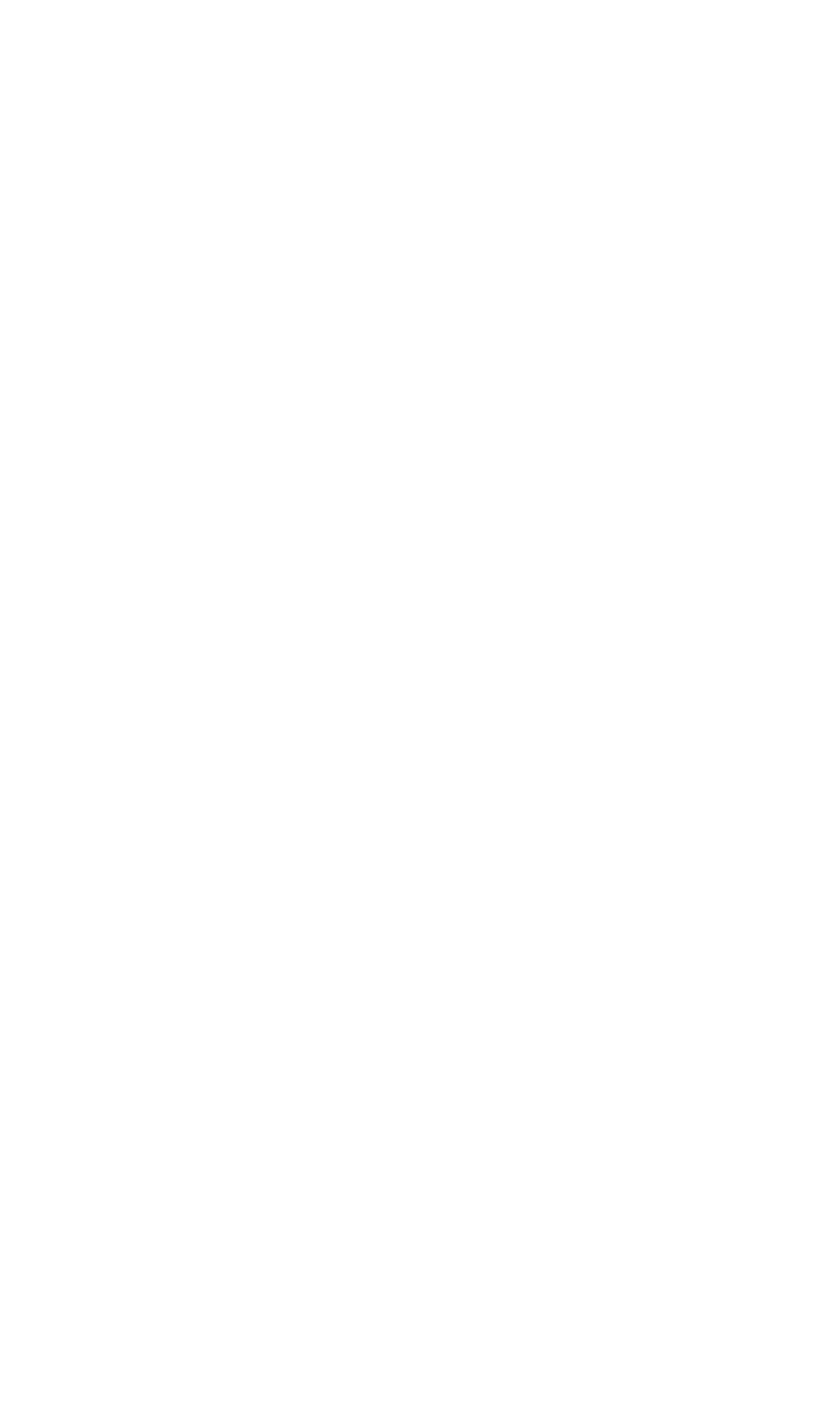 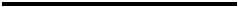 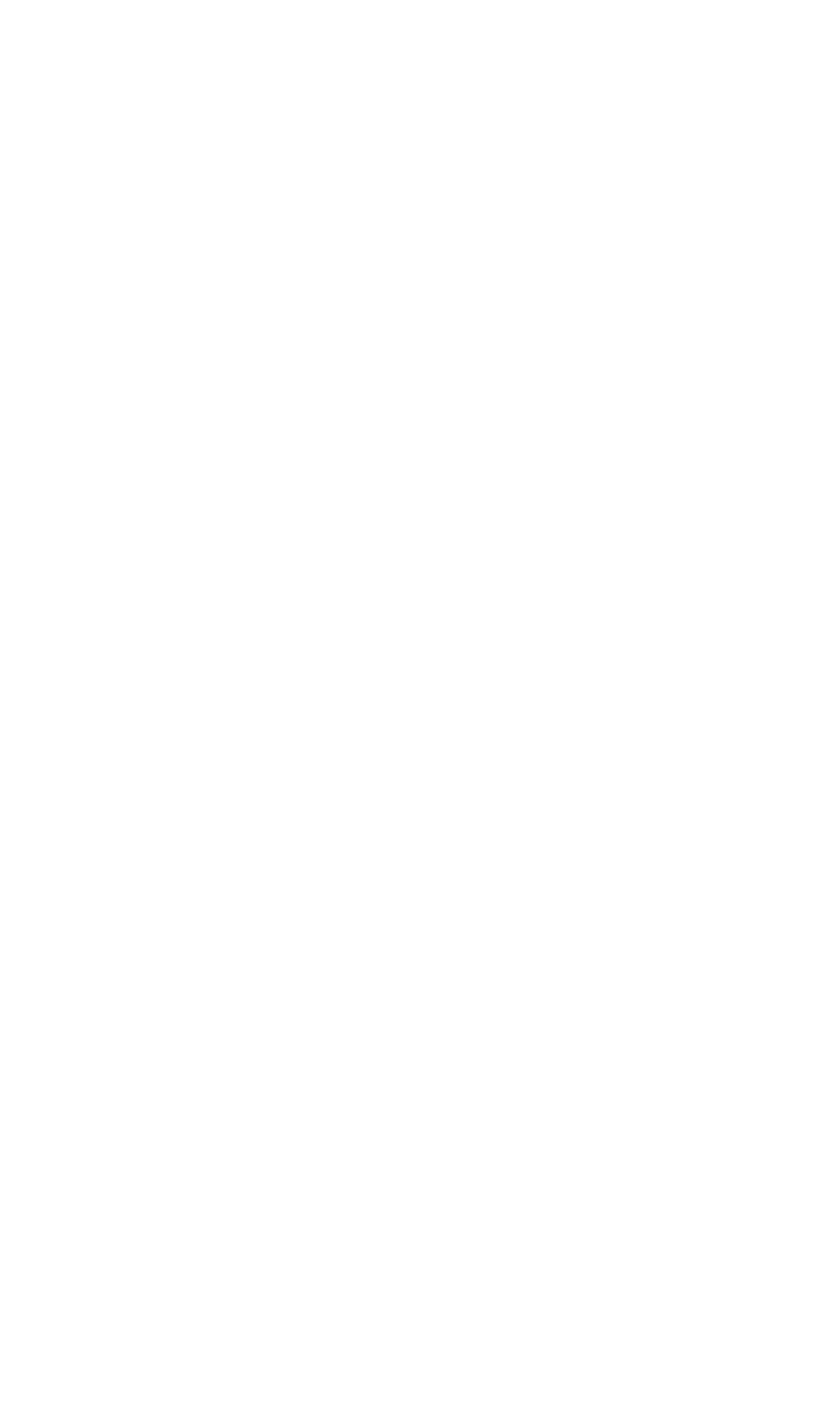 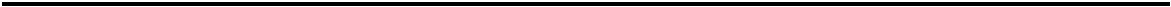 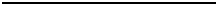 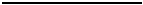 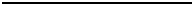 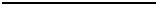 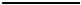 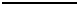 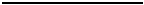 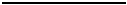 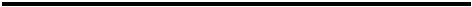 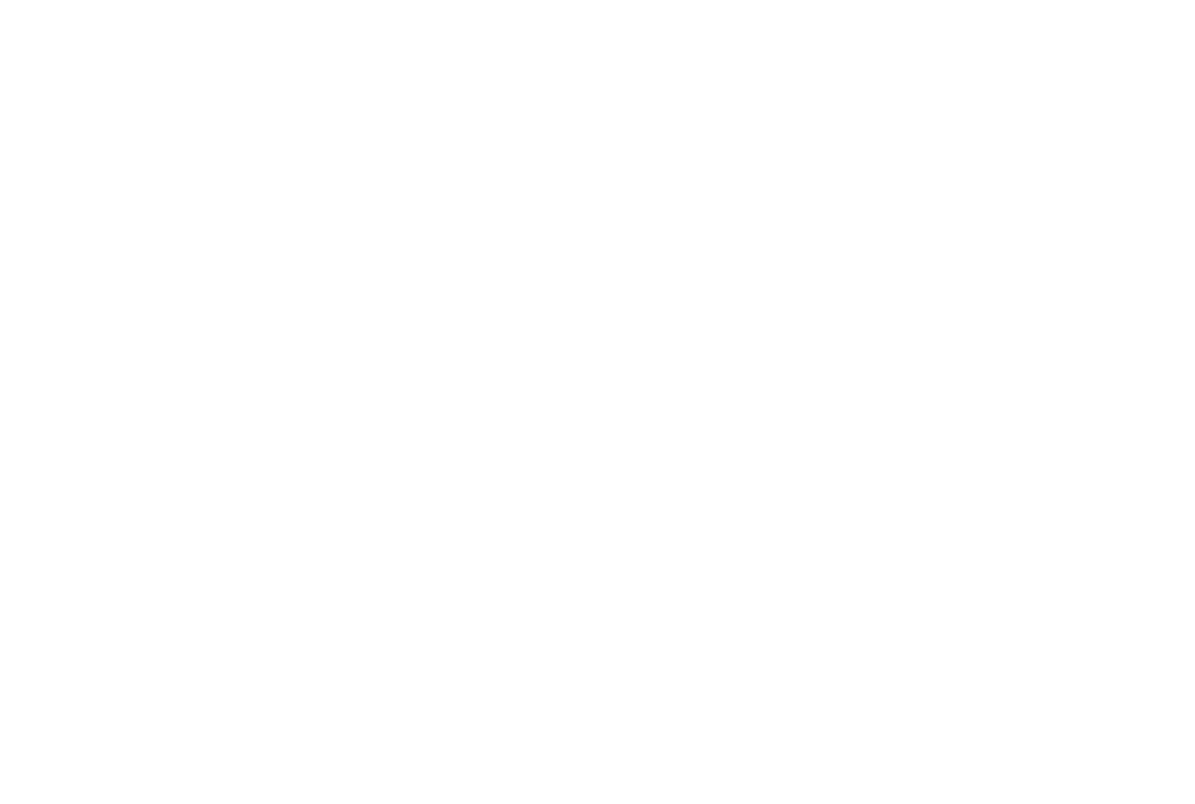 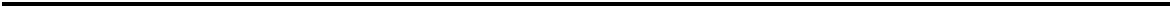 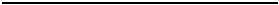 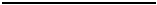 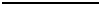 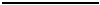 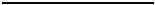 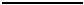 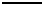 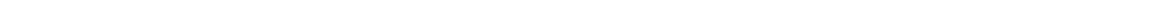 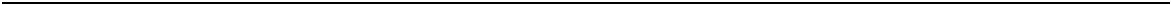 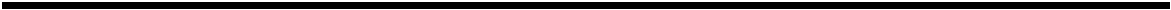 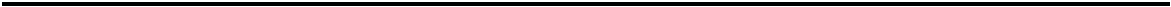 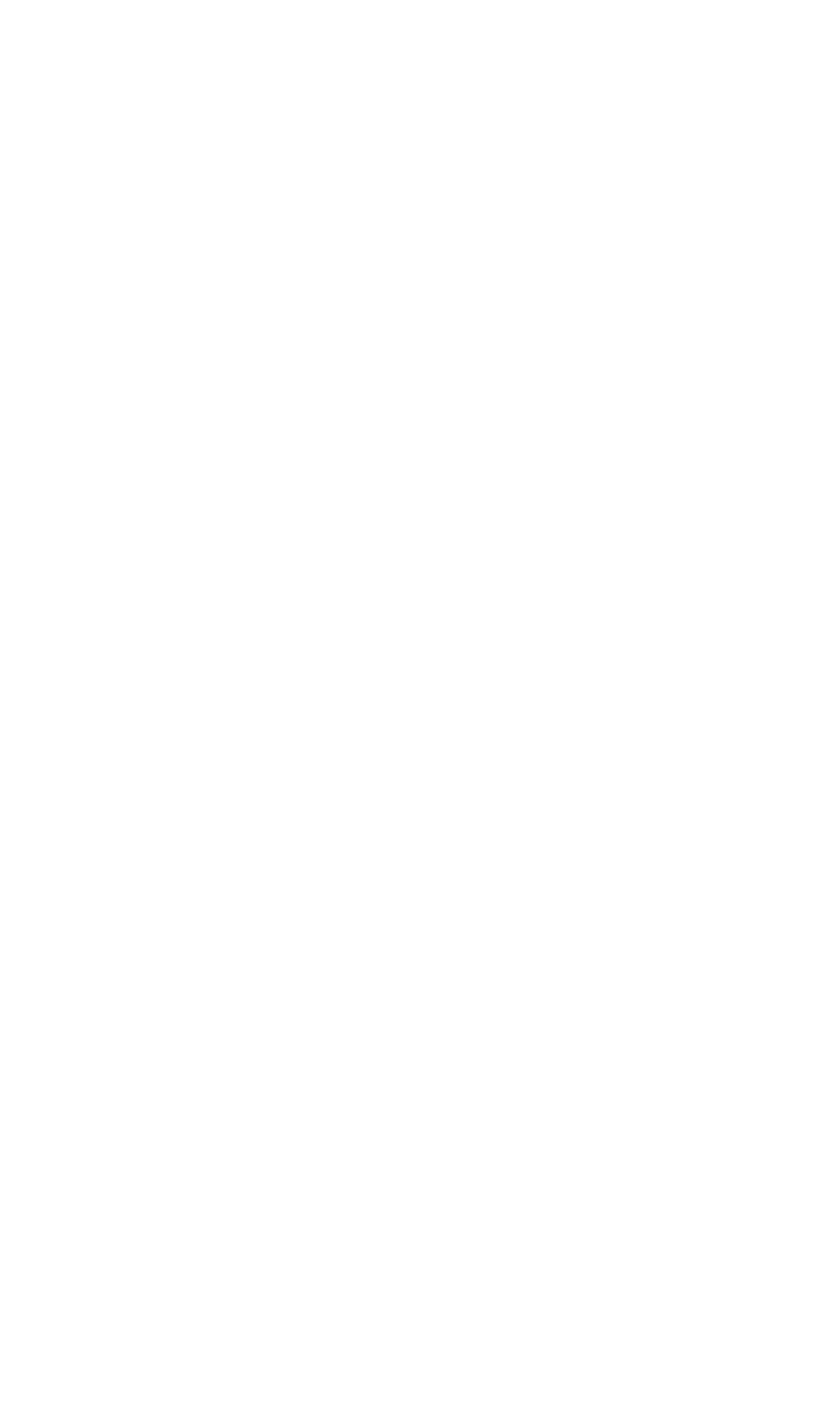 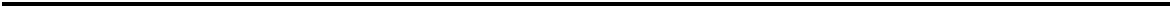 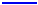 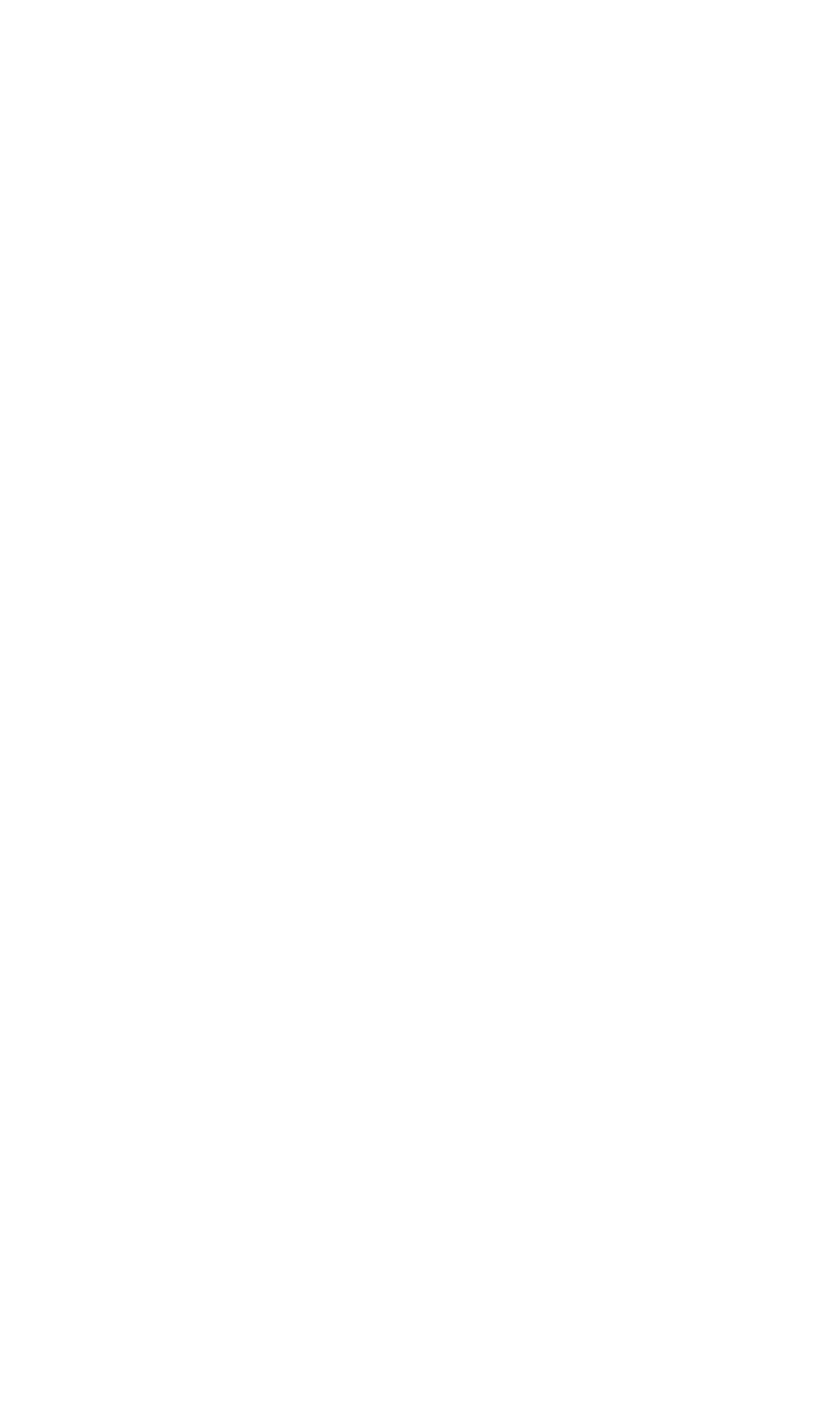 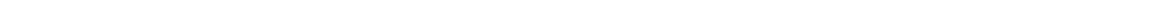 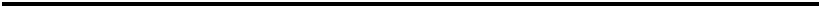 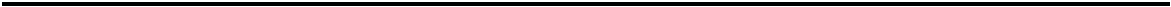 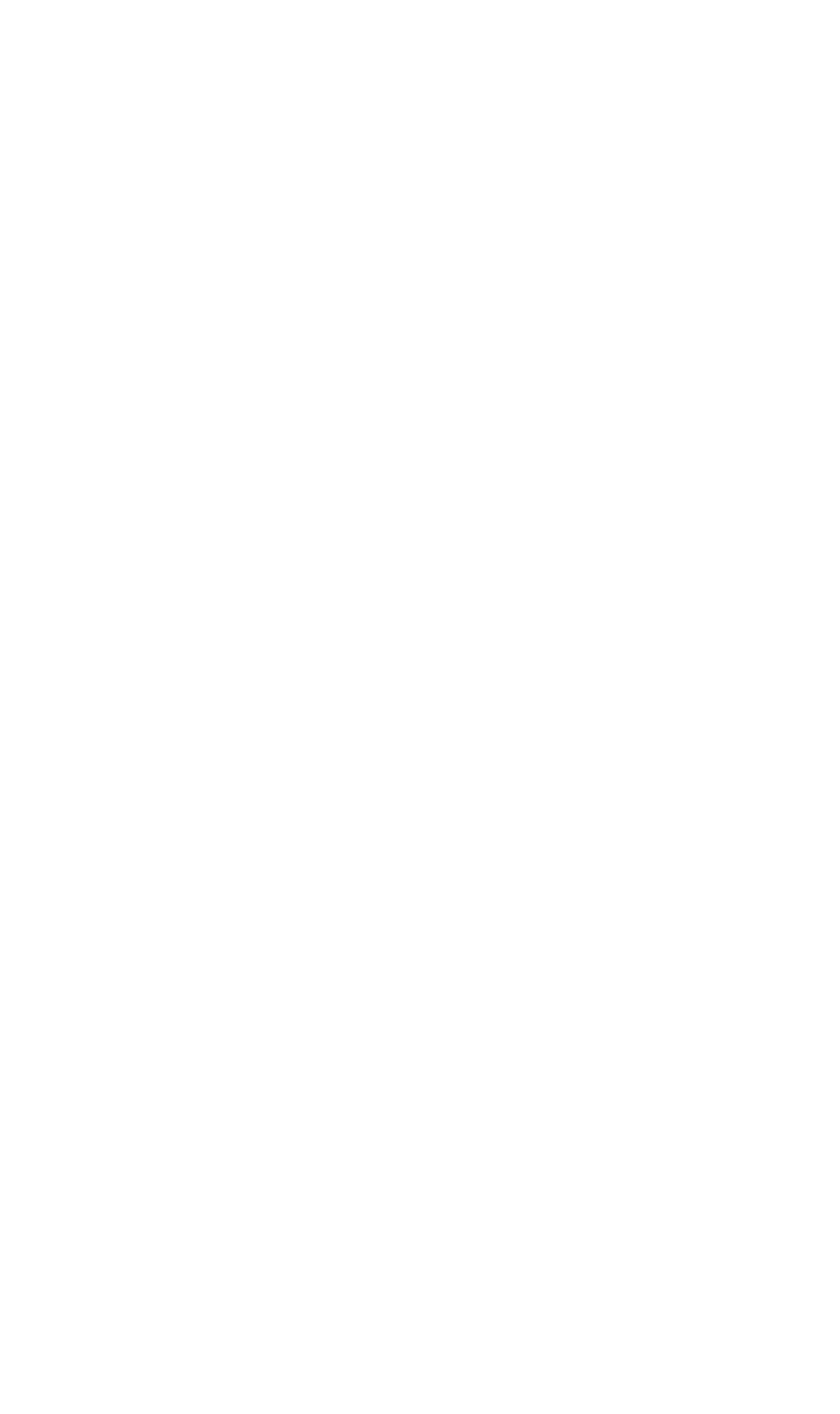 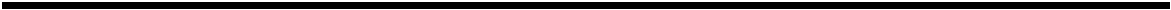 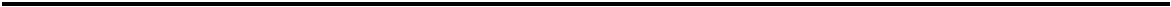 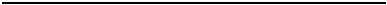 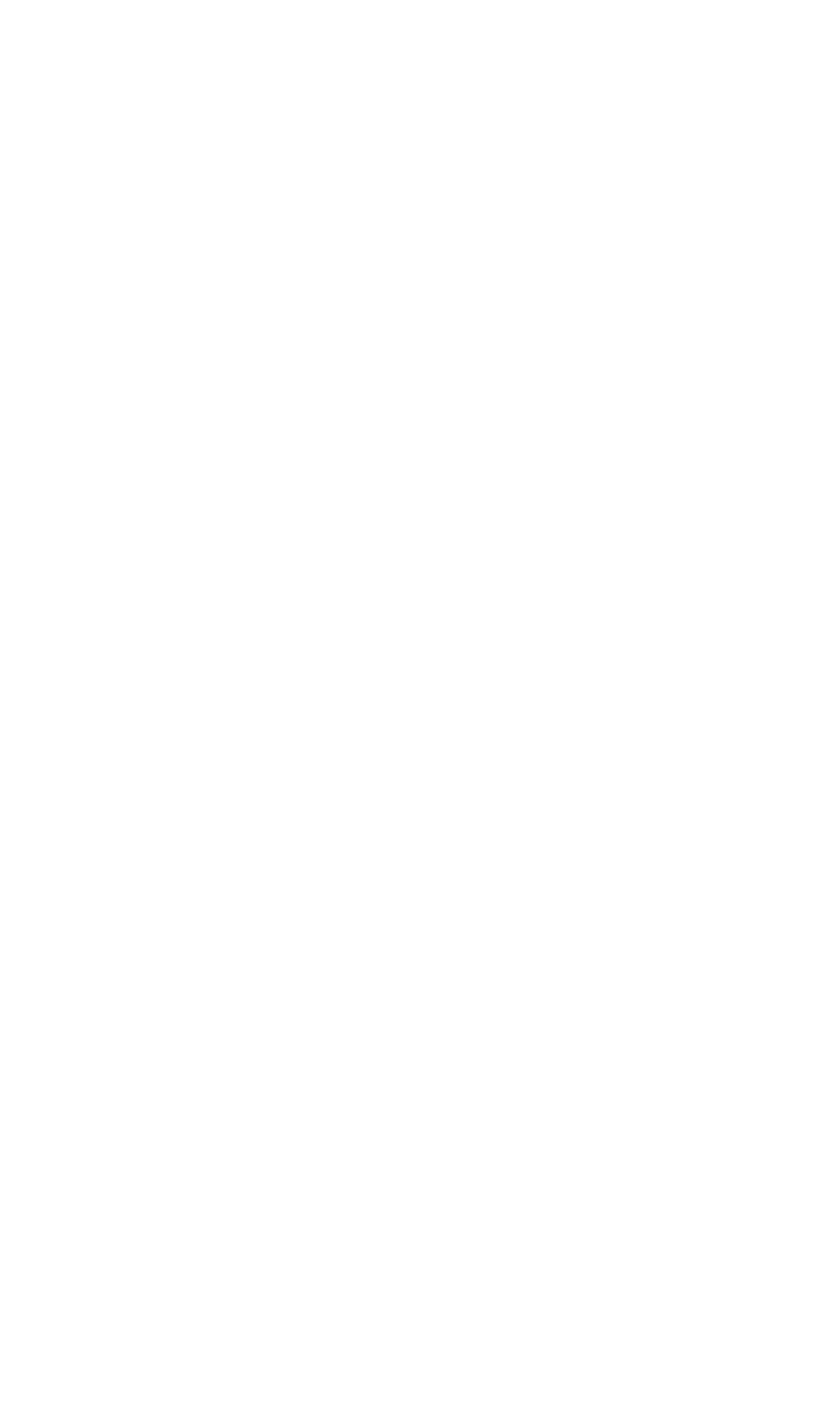 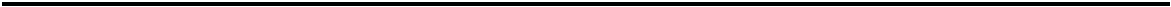 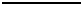 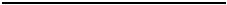 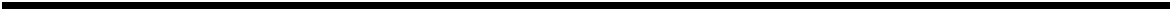 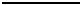 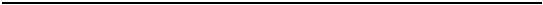 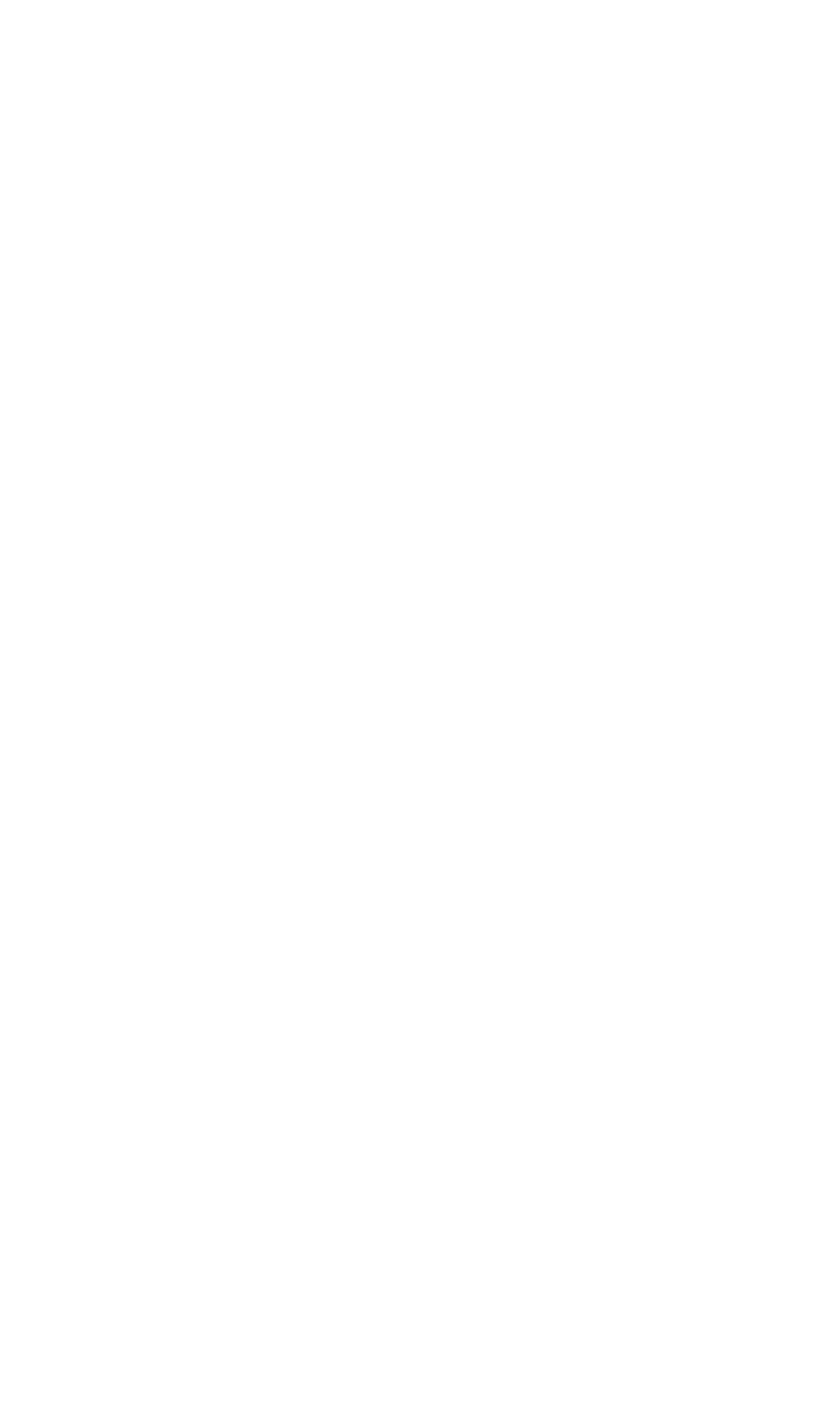 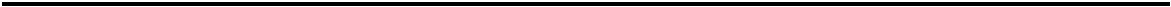 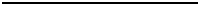 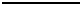 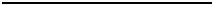 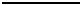 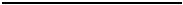 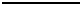 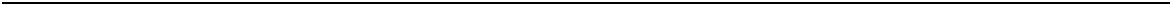 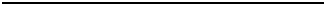 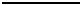 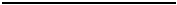 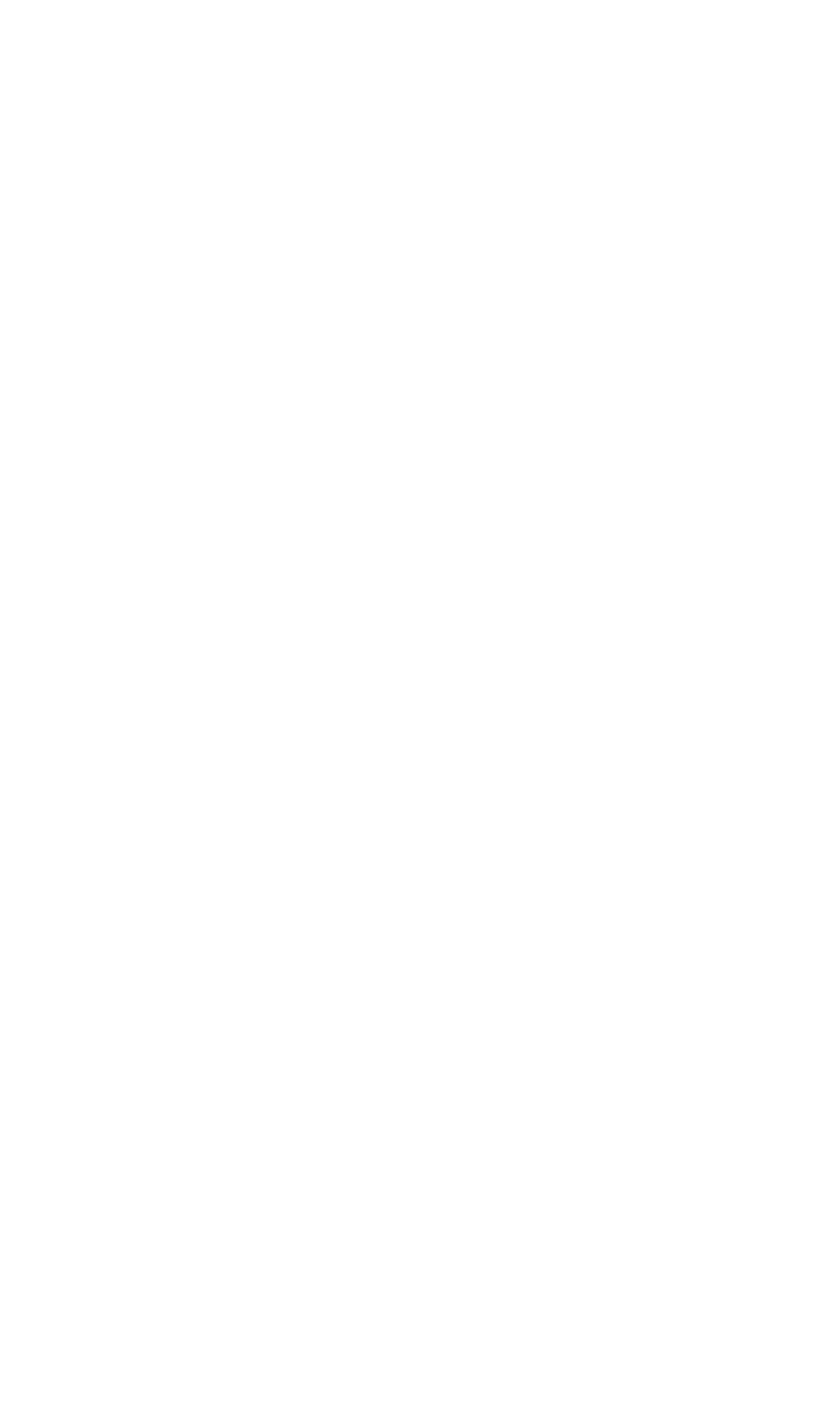 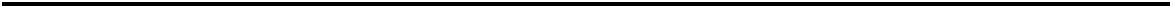 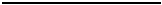 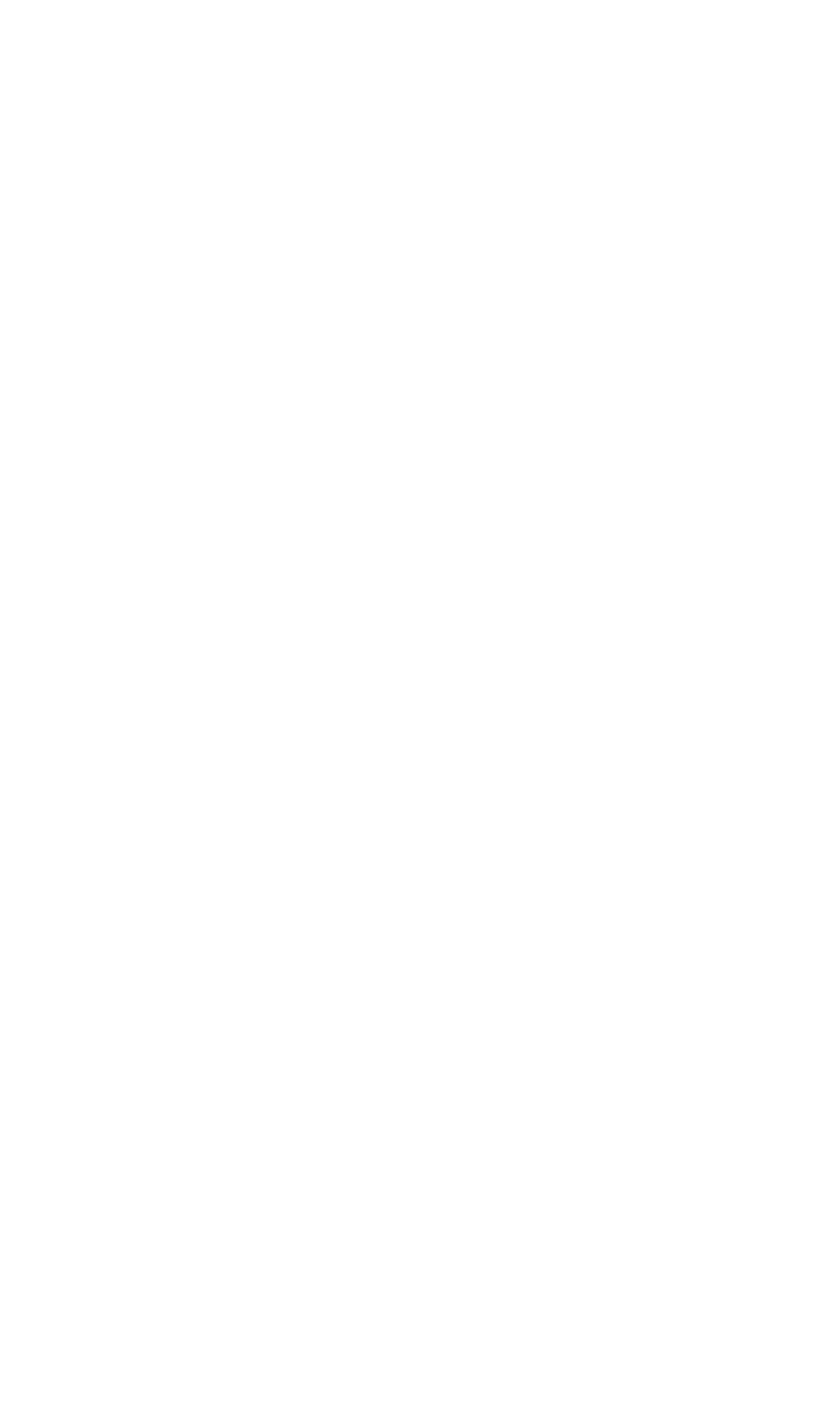 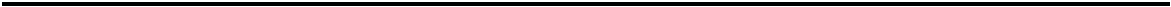 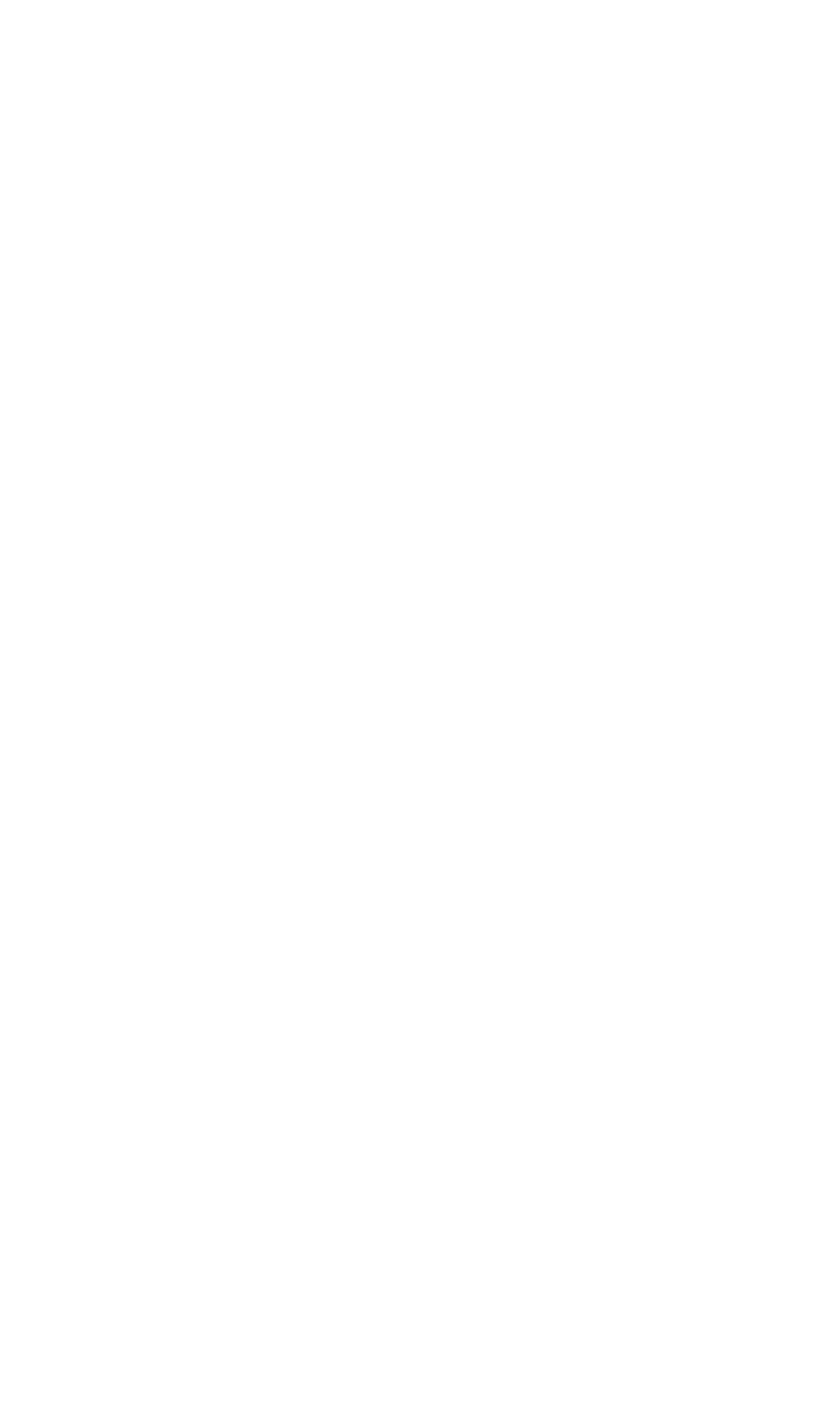 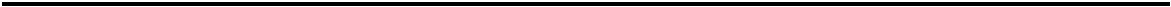 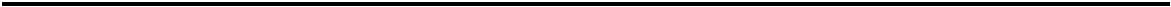 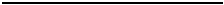 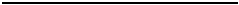 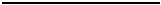 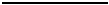 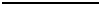 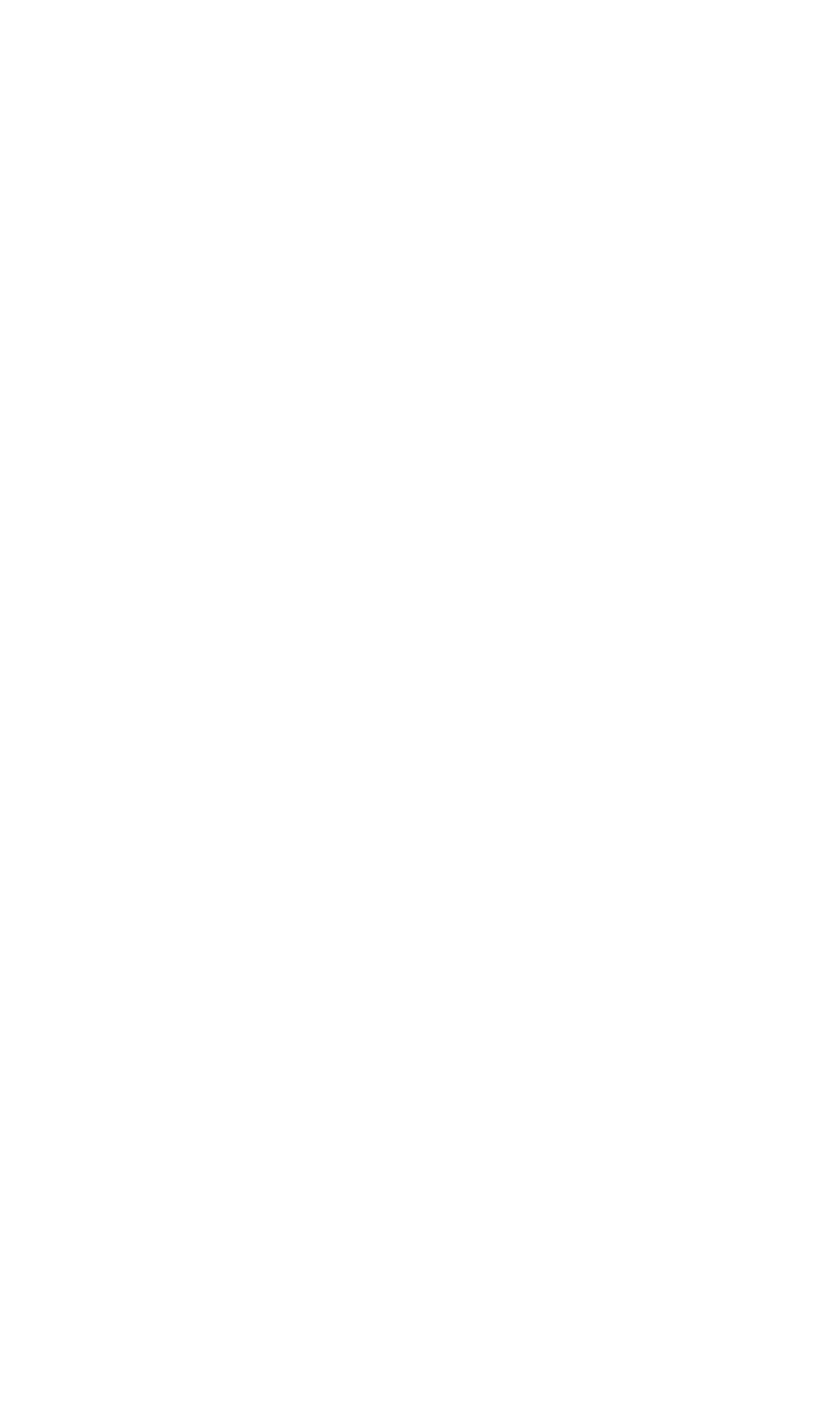 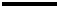 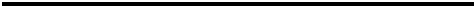 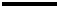 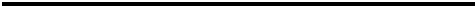 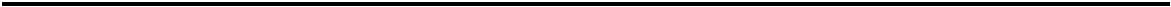 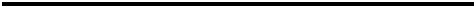 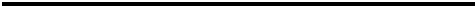 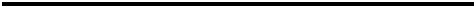 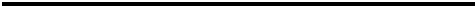 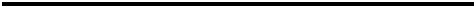 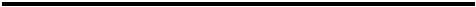 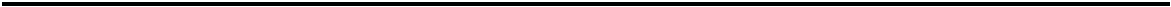 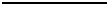 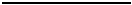 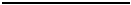 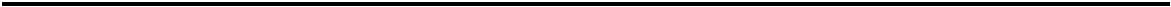 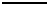 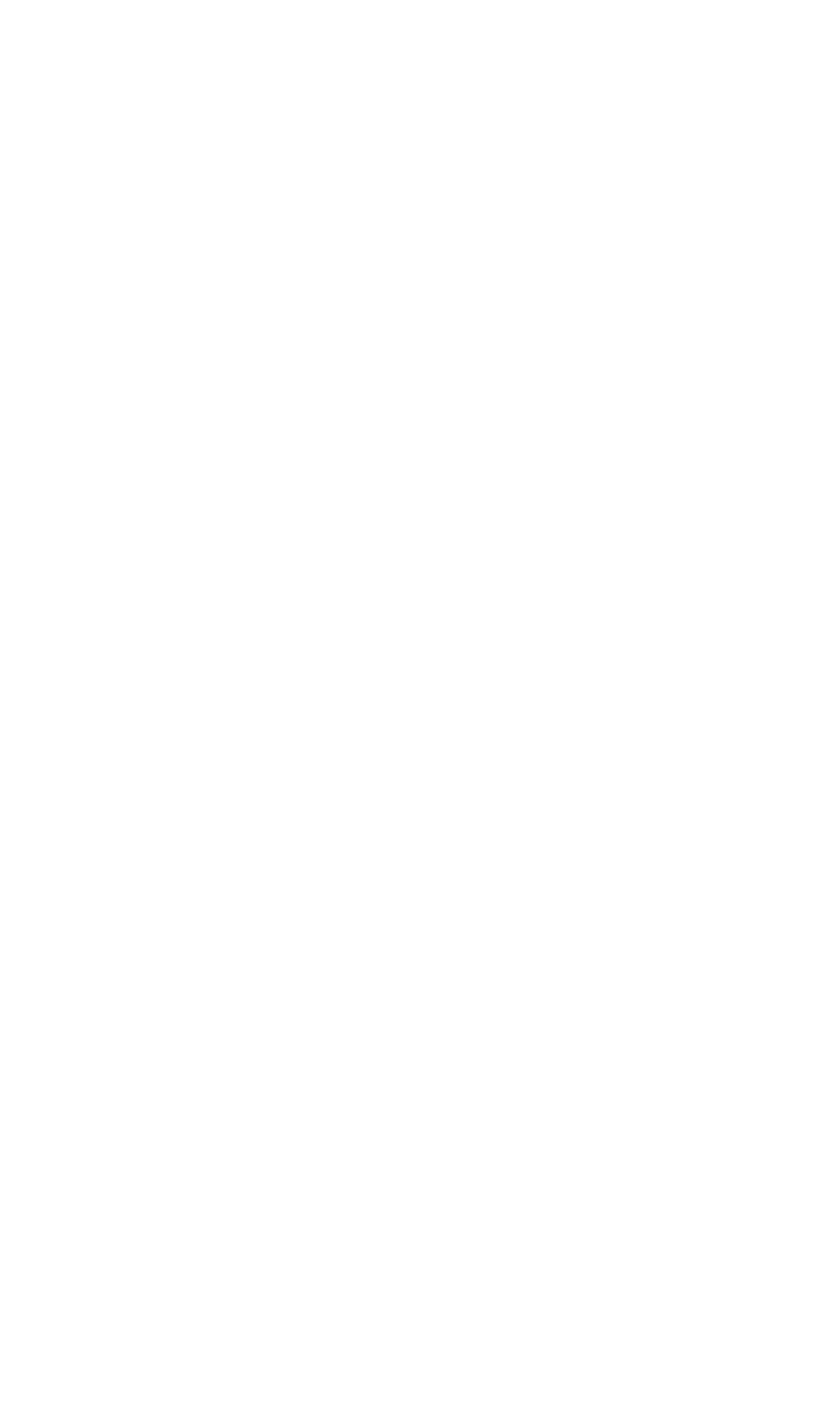 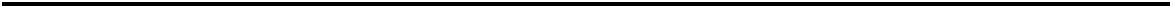 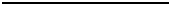 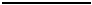 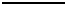 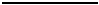 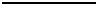 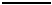 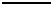 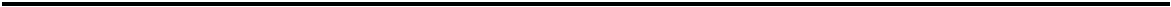 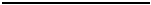 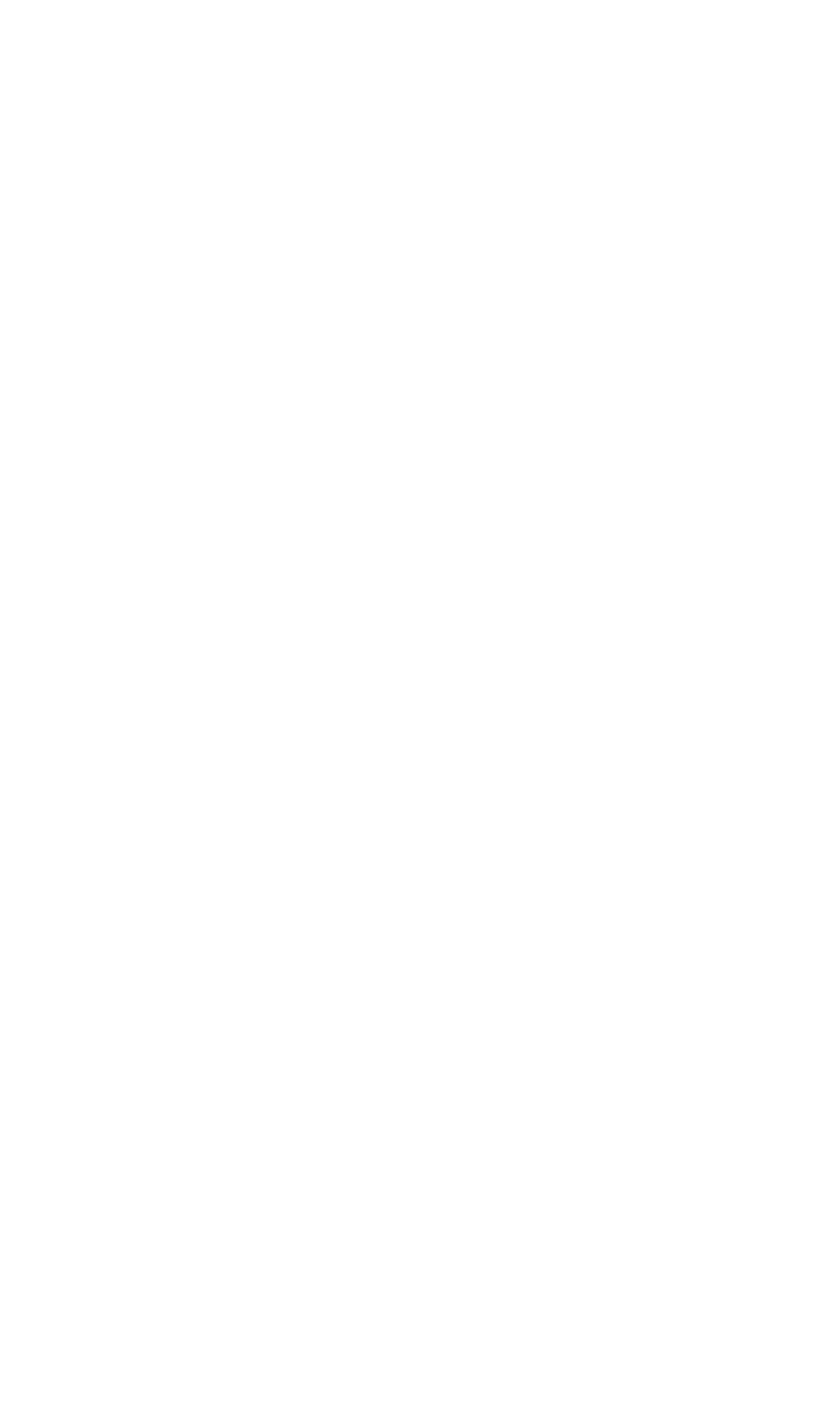 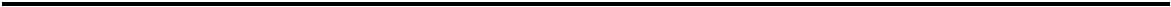 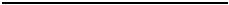 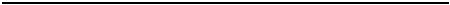 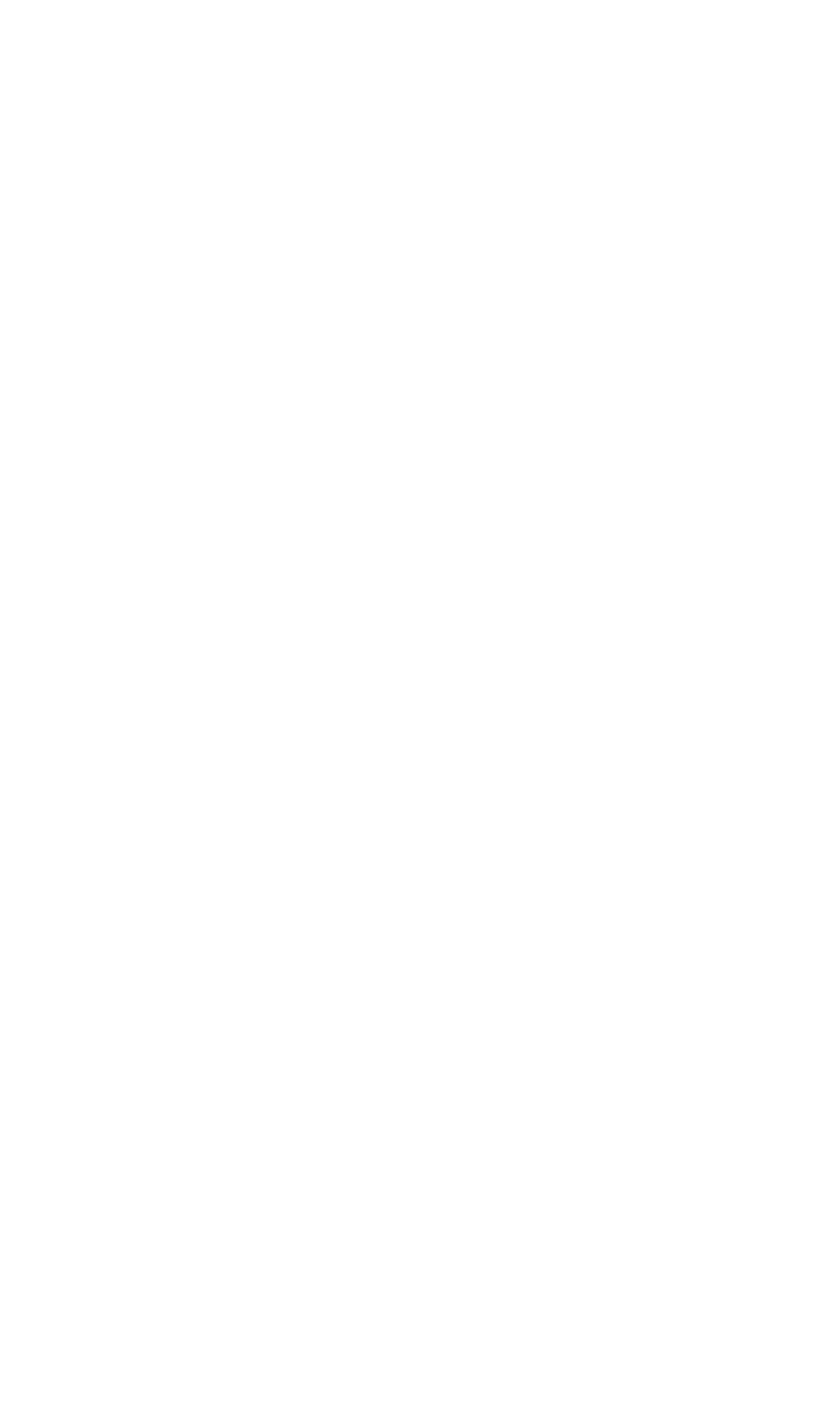 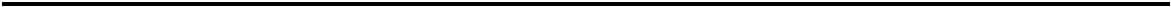 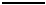 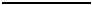 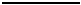 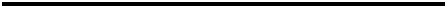 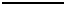 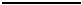 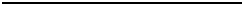 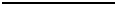 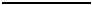 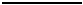 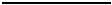 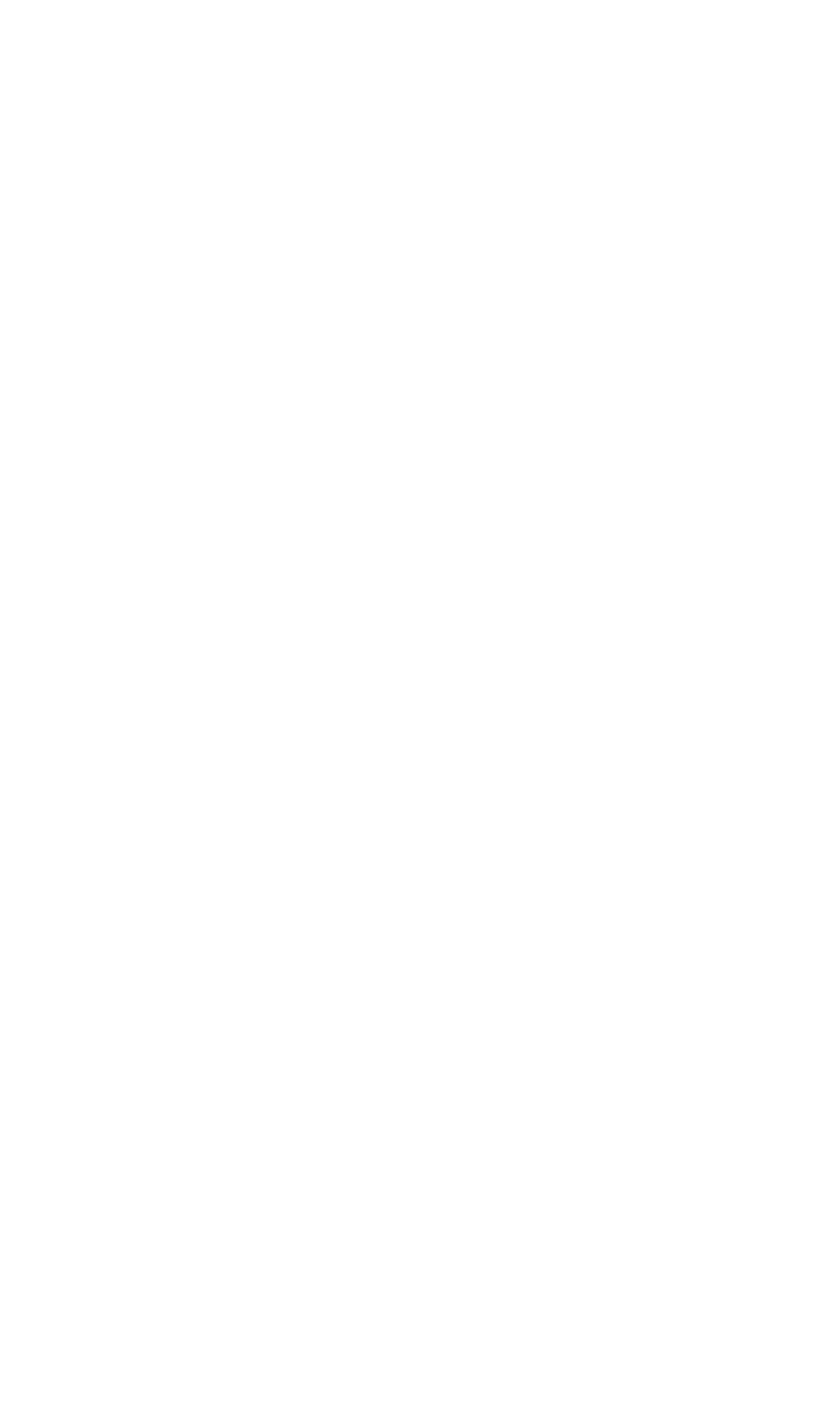 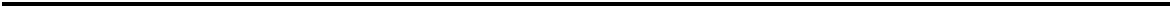 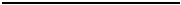 